Additional file I Forest plot comparing AQoL results between survey asymptomatic respondents and published norms.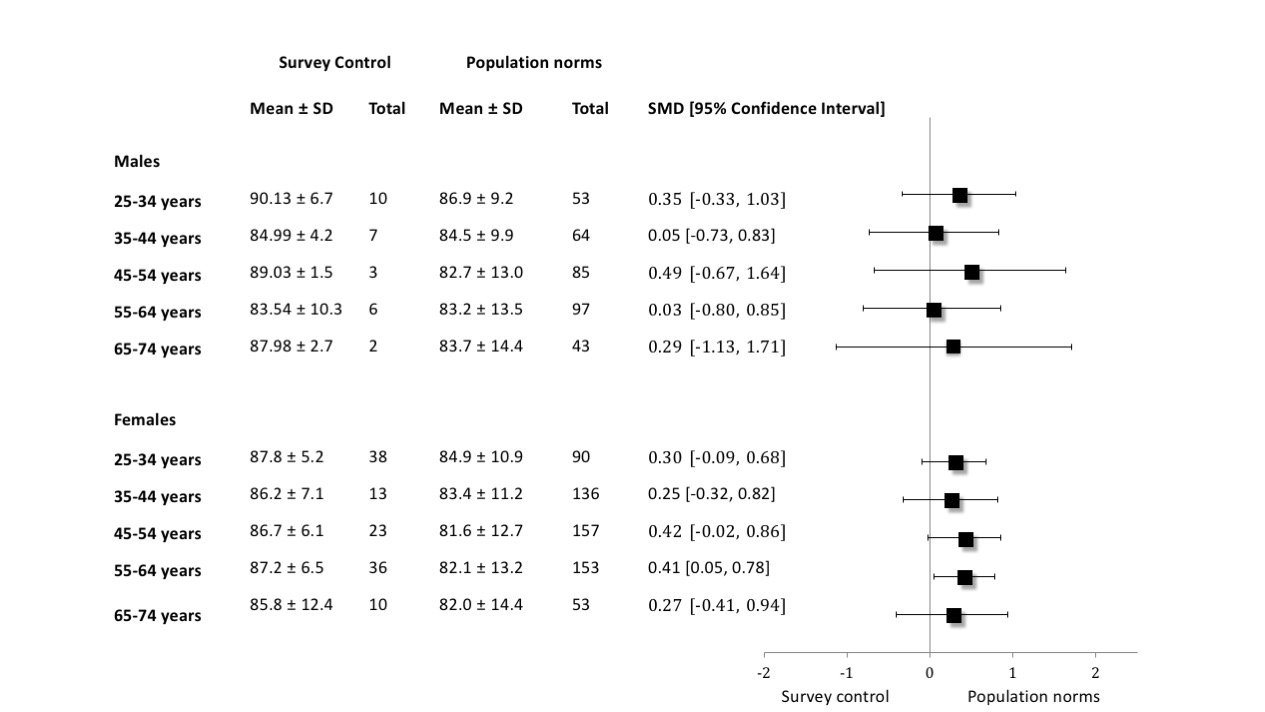 